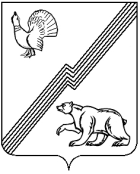 ДУМА ГОРОДА ЮГОРСКАХанты-Мансийского автономного округа-ЮгрыРЕШЕНИЕот 27 сентября 2022 года 					                                             № 98Об итогах 2021 - 2022 учебного года иготовности муниципальных образовательныхучреждений к новому 2022 - 2023 учебному годуРассмотрев информацию Управления образования администрации города Югорска об итогах 2021 - 2022 учебного года и готовности муниципальных образовательных учреждений к новому 2022 - 2023 учебному годуДУМА ГОРОДА ЮГОРСКА РЕШИЛА: 1. Принять к сведению информацию Управления образования администрации города Югорска об итогах 2021 - 2022 учебного года и готовности муниципальных образовательных учреждений к новому 2022 - 2023 учебному году (приложение).2. Настоящее решение вступает в силу после его подписания.Председатель Думы города Югорска                                                    Е.Б. Комисаренко«27» сентября 2022 года(дата подписания)Приложение к решению Думы города Югорскаот 27 сентября 2022 года № 98ИНФОРМАЦИЯ об итогах 2021 - 2022 учебного года и готовности муниципальных образовательных учреждений к новому 2022 - 2023 учебному годуМуниципальная система образования – это сеть учреждений, которые предоставляют широкий спектр образовательных услуг различного уровня.Образовательная сеть города Югорска представлена 13 образовательными учреждениями, в том числе 10 муниципальными и 3 негосударственными учреждениями дошкольного, общего, дополнительного образования:- общее образование - 6 учреждений, в том числе 5 муниципальных общеобразовательных школ и 1 частное общеобразовательное учреждение «Православная гимназия преподобного Сергия Радонежского», реализующих основные общеобразовательные программы;- дошкольное образование – 5 учреждений, в том числе: 3 муниципальных учреждения и 2 индивидуальных предпринимателя, осуществляющих образовательную деятельность. Кроме того, программы дошкольного образования реализуются в пяти муниципальных общеобразовательных школах;- дополнительное образование - 2 муниципальных учреждения, в том числе в ведомстве образования – 1 учреждение (муниципальное бюджетное учреждение дополнительного образования «Детско - юношеский центр «Прометей»), в ведомстве культуры - 1 учреждение (муниципальное бюджетное учреждение дополнительного образования «Детская школа искусств города Югорска»).Муниципальная образовательная система функционирует и развивается в условиях введения обновленных федеральных государственных образовательных стандартов, формирования эффективных механизмов управления качеством образования, развития системы воспитания и дополнительного образования в рамках реализации национального проекта «Образование».Приоритетные направления развития муниципальной системы образования в 2021 - 2022 учебном году базировались на решении задач регионального проекта по реализации национального проекта «Образование», что позволило достичь следующих результатов.1. В городе полностью решена проблема обеспеченности детей в возрасте от 1,5 до 7 лет местами в дошкольных образовательных учреждениях; обеспеченность доступности дошкольного образования для детей в возрасте от 1,5 до 3 лет сохранена на уровне 100 %. Численность детей, посещающих образовательные учреждения, реализующие программы дошкольного образования, составляет 2 488 человек, в том числе 77 воспитанников в частных детских учреждениях.Продолжено осуществление финансовой поддержки индивидуальным предпринимателям за счет бюджетных средств посредством «Сертификата дошкольника», а также за счет средств субвенции на реализацию основных образовательных программ дошкольного образования, что позволило снизить размер родительской платы в частных детских садах на 4 тыс. рублей (при предъявлении сертификата дошкольника родительская плата у ИП Сушенцевой О.А. составляет 5 550 рублей в месяц, у ИП Третьяковой И.А.- 10 000 рублей в месяц).Основные образовательные программы дошкольного образования, реализуемые во всех образовательных учреждениях, соответствуют федеральным государственным образовательным стандартам дошкольного образования.С целью реализации регионального проекта «Поддержка семей, имеющих детей» национального проекта «Образование» в 100 % образовательных учреждений обеспечено функционирование консультационных центров для родителей, в которых оказано 3 855 услуг.2. Общая численность обучающихся в общеобразовательных учреждениях города на конец учебного года составила 5 559 человек, в том числе в негосударственном учреждении 104 человека. Обучались на дому 2,86 % школьников, в условиях инклюзии - 0,7 %.В связи с продолжением действия в 2021 -2022 учебном году на территории Ханты - Мансийского автономного округа - Югры режима повышенной готовности и необходимостью соблюдения санитарно - эпидемиологических правил, обеспечивающих предупреждение возникновения и распространения случаев заболевания новой коронавирусной инфекцией (COVID-19), количество обучающихся, занимающихся во вторую смену, составило 34 %.Основные образовательные программы в общеобразовательных учреждениях соответствуют федеральным государственным образовательным стандартам. В 2021 - 2022 учебном году федеральный государственный образовательный стандарт начального, основного, среднего общего образования реализован для 100 % учащихся 1 - 11 классов.Создан комплекс условий по переходу с 01.09.2022 учащихся 1 - ых и 5 -ых классов на обновленные федеральные государственные образовательные стандарты начального и основного общего образования.В рамках регионального проекта «Современная школа» национального проекта «Образование» на базе МБОУ «Лицей им. Г.Ф. Атякшева» второй год продолжает деятельность Центр образования цифрового и гуманитарного профиля «Точка роста» (далее - Центр) по реализации основных и дополнительных общеобразовательных программ, в том числе с обновленным содержанием по учебным предметам «Технология», «ОБЖ», «Информатика». Охват деятельностью Центра – 100 % учащихся 1 - 11 классов, в том числе 45 % (452 человека) охвачены дополнительными общеобразовательными программами. Организовано и проведено 13 мероприятий социально -культурной направленности с охватом 854 человека (85 %).В целях ранней профессиональной ориентации обучающихся продолжена реализация образовательных проектов совместно с социальными партнерами: «Газпром - классы» инженерно - технического профиля, медицинские классы с углубленным изучением биологии и химии, кадетские классы. По итогам 2021 - 2022 учебного года 86,6 % выпускников 11 классов поступили в ВУЗы в соответствии с углубленно изучаемыми учебными предметами, в том числе 90 % учащихся специализированного «Газпром -класса», 90 % учащихся «медицинского класса», 80 % учащихся «кадетских классов», что подтверждает эффективность профориентационной работы с учащимися по их профессиональному самоопределению. Созданы условия для открытия с 01.09.2022 в МБОУ «Средняя общеобразовательная школа № 5» муниципального профильного класса по направлению «Государственное и муниципальное управление», реализация общеобразовательной программы которого будет осуществляться в сотрудничестве с администрацией города Югорска и Департаментом государственной гражданской службы и кадровой политики Ханты -Мансийского автономного округа - Югры.В рамках реализации регионального проекта «Цифровая образовательная среда» обеспечено:- интернет - соединение со скоростью соединения не менее 100 Мб/c в 100 % общеобразовательных учреждений;- осуществление деятельности образовательных учреждений и индивидуальных предпринимателей, реализующих основную образовательную программу дошкольного образования, а также общеобразовательных учреждений с использованием ГИС «Образование Югры;- развитие материально - технической базы общеобразовательных учреждений в рамках реализации регионального проекта «Цифровая образовательная среда»;- использование во всех общеобразовательных учреждениях современных цифровых платформ и ресурсов, в том числе интегрированных в ГИС «Образование Югры»: «Российская электронная школа», Учи.ру, Videouroki.net;- переход всех официальных сайтов школ на единую форму на базе федеральной государственной информационной системы «Единый портал государственных и муниципальных услуг» в рамках проекта Госвеб. За качественную и оперативную работу по реализации данного проекта Управление образования администрации города Югорска отмечено Благодарственным письмом Департамента информационных технологий и цифрового развития Ханты - Мансийского автономного округа - Югры;- подключение всех школ к единой системе передачи данных  в рамках федерального проекта «Информационная инфраструктура» национальной программы «Цифровая экономика», которая обеспечивает доступ к сети Интернет через защищённые каналы связи, защиту всех компьютеров образовательной организации от кибератак, доступ пользователей к интернет -ресурсам, содержащих  верифицированный контент, совместимый с задачами образования;- электронная подача заявлений для зачисления в 1, 10 классы и образовательные учреждения, реализующие программы дошкольного образования.С целью распространения и внедрения педагогических практик по формированию информационной безопасности обучающихся на базе муниципального бюджетного общеобразовательного учреждения «Средняя общеобразовательная школа № 5» завершена работа городской опорной площадки «Формирование основ цифровой безопасности как компонента цифровой грамотности». Сформированы методические рекомендации для педагогов - рабочие программы факультативных и элективных курсов «Основы информационной безопасности для обучающихся», перечень и содержание родительских собраний по вопросам кибербезопасности, видеоролики, мультипликационные фильмы, видеоуроки по безопасному использованию сети Интернет. 3. Результаты освоения образовательных программ стабильны на протяжении последних трех лет (с 2020 по 2022 годы). Общая успеваемость и качественная успеваемость обучающихся составляет 98 % и 40 % соответственно, 323 ученика завершили учебный год на «отлично» (2021 год -323 человека, 2020 год - 331 человек), медалями «За особые успехи в обучении» и «За особые успехи в учении» награждено 10 выпускников общеобразовательных учреждений (в 2021 году - 21 выпускник, в 2020 –                     8 учеников).Аттестат об основном общем образовании по итогам основного периода государственной итоговой аттестации (далее – ГИА) получили 82 % выпускников 9 - х классов (в 2021 году – 84 % выпускников); аттестат о среднем общем образовании – 98 % выпускников 11 - х классов (в 2021 году – 100 % выпускников). С выпускниками школ (85 выпускников 9 - х классов и 4 выпускника 11 - х классов), не получившими аттестат об образовании, организована индивидуально - групповая работа по ликвидации пробелов в освоении общеобразовательных программ для успешной пересдачи экзаменов в сентябре 2022 года. Высокие результаты (от 81 до 98 баллов) по единому государственному экзамену (далее - ЕГЭ) получены по всем учебным предметам за исключением географии.  90 и более баллов выпускники набрали по таким учебным предметам, как физика, химия, русский язык, информатика и ИКТ, литература, английский язык и история. Наибольший процент высоких результатов по предметам английский язык (56 %), русский язык (22 %). Средние баллы ЕГЭ выше или равны средним баллам:- по России по учебным предметам химия (на 8 %), английский язык (на 4 %), русский язык (на 2 %), география (на 1 %), обществознание (равен);- по ХМАО - Югре по учебным предметам русский язык (на 3 %), химия (на 2 %), биология (на 1 %), география (на 2 %), обществознание (на 1 %), литература (на 1 %), английский язык (на 5 %), математика (профильный уровень) (равен).Департаментом образования и науки Ханты - Мансийского автономного округа - Югры определены школы, которые продемонстрировали наиболее высокие результаты ЕГЭ по ряду предметов в округе. Среди них:- МБОУ «Гимназия» по русскому языку, математике (базовый уровень), химии, литературе, английскому языку;- МБОУ «Средняя общеобразовательная школа № 5» по русскому языку и математике (профильный уровень).Обучающиеся принимают активное участие в конкурсном, олимпиадном движениях и соревнованиях технологической направленности.Ежегодно учащиеся школ города Югорска принимают участие во Всероссийской олимпиаде школьников. По итогам участия в региональном этапе олимпиады в 2022 году учащиеся 9 - х и 11 - х классов заняли призовые места по экономике, английскому языку, математике, физике. Это на два призовых места больше, чем в 2021 году.В 2021 - 2022 учебном году школьники стали победителями и призерами регионального этапа Общероссийской олимпиады школьников по «Основам православной культуры», всероссийского конкурса юношеских и исследовательских работ им. В.И. Вернадского, всероссийского конкурса «Детский форсайт», всероссийской олимпиады по финансовой грамотности, финансовому рынку и защите прав потребителей финансовых услуг, международной олимпиады по финансовой безопасности Уральского федерального округа; олимпиады по программированию портала «Учи.ру», Всероссийской олимпиады по истории 60 - летия полета в космос                           Ю.А. Гагарина.4. В муниципальной системе образования совершенствуются условия для получения общего образования детьми с ограниченными возможностями здоровья (далее – ОВЗ) и инвалидностью.В городе наблюдается рост численности детей данной категории с 141 человека в 2020 году до 198 человек в 2022 году, в том числе школьного возраста со 115 человек до 151 человека, обучающихся в дошкольных учреждениях с 26 детей до 47 детей. Образовательный процесс для детей с ОВЗ организован в школе инклюзивно и на дому в соответствии с методическими рекомендациями. В образовательных учреждениях, реализующих программу дошкольного образования, – инклюзивно (в 10 группах комбинированной направленности) и 5 группах компенсирующей направленности.В муниципальной системе образования отмечается положительная динамика оснащенности образовательных учреждений для детей - инвалидов и обучающихся с ОВЗ по сравнению с 2020 - 2021 учебным годом. Степень оснащенности общеобразовательных учреждений увеличилась на 7,5 % и составила 55 % (2020 год – 47,5 %); в образовательных учреждениях, реализующих образовательные программы дошкольного образования – на 10,5 % и составила 57 % (2020 год – 46,5 %); в МБУ ДО «ДЮЦ «Прометей» - на 5,1 % и составила 63 % (2020 год – 57,9 %).Продолжено оказание психолого - педагогической, медицинской и социальной помощи детям, испытывающим трудности в освоении основных общеобразовательных программ, развитии и социальной адаптации, на территории города Югорска через функционирование 8 - ми центров психолого-педагогической, медицинской и социальной помощи обучающимся в 100 % муниципальных образовательных учреждениях. В 2021 - 2022 учебном году психолого - педагогическая помощь оказана 1059 обучающимся и 1266 родителям.  5. В рамках реализации регионального проекта «Успех каждого ребенка» охват детей в возрасте от 5 до 18 лет услугами дополнительного образования с учетом учреждений физической культуры и спорта, культуры, общеобразовательных и дошкольных образовательных учреждений в 2021 году составил 97 %. Развитие ранней профориентации ребенка, внедрение индивидуальных учебных планов в соответствии с профессиональными предпочтениями – одно из направлений проекта «Успех каждого ребенка». Ключевыми мероприятиями являются проекты «Билет в будущее» и «ПроеКТОриЯ».Образовательный ресурс «ПроеКТОриЯ» представляет собой не только онлайн – площадку для коммуникации, выбора профессии и работы над проектными задачами, но и игровую платформу с конкурсами, опросами и флешмобами, а также интернет – задания с уникальным информационно – образовательным контентом. Учащиеся 8 - 11 классов в течение учебного года активно принимали участие в проекте через урочную и внеурочную деятельность. Онлайн – уроки транслировались педагогами на уроках: технологии, ОБЖ, классных часах. Общее количество участников составило 1 092 человека (71,2 %).В рамках проекта «Билет в будущее» протестировано 380 учащихся, проведены профессиональные онлайн пробы, по итогам которых 99 учащихся 9-10 классов получили рекомендации по профессиональным компетенциям на площадках БУ «Югорский политехнический колледж» и других образовательных организаций России. С октября 2021 года по инициативе ООО «Газпром трансгаз Югорск» стартовал пилотный проект, направленный на освоение рабочих профессий учащимися школ в период обучения в 10 классах. В проекте приняли участие ученики МБОУ «Лицей им. Г.Ф. Атякшева» и МБОУ «СОШ № 2», из которых 12 человек получили свидетельства о получении профессии рабочего (9 человек (повар 3 разряда), 3 человека коммерческий агент).Большое значение в реализации программ естественнонаучной и технической направленностей имеет деятельность детского технопарка «Кванториум», в котором на постоянной основе занимаются 595 детей. В рамках кванторианского движения МБУ ДО «Детско - юношеский центр «Прометей» организован Региональный фестиваль виртуальной и дополненной реальности «VR/AR festUgra», в котором приняли участие подростки из разных регионов России (Челябинская область, Нижегородская область, Якутия, Кемерово, Брянская область, Ленинградская область). Данное мероприятие включено в перечень мероприятий, одобренных федеральным оператором сети кванториумов. Учащиеся «Кванториума» приняли участие в тринадцатом Международном IT-Форуме с участием стран БРИКС и ШОС. В 2021 - 2022 учебном году обучающиеся «Кванториума», МБОУ «Лицей им. Г.Ф. Атякшева» и МБОУ «Гимназия» стали победителями и призерами региональных и всероссийских конкурсов технической направленности: 2 призера регионального этапа Всероссийской олимпиады по 3 - технологиям; 3 победителя и 7 призеров регионального фестиваля виртуальной и дополненной реальности «VR/AR FestUgra». 6. В образовательных учреждениях города создана вариативная воспитательная среда, позволяющая удовлетворить интересы и запросы обучающихся, сформировать общечеловеческие ценности.Во всех школах и детских садах города с учетом федеральных требований разработана и реализуется воспитательная программа, которая вошла в состав основной образовательной программы. В 2021 - 2022 учебном году в городе организована диссеминация опыта школ и детских садов по ее реализации.В 100 % школ созданы и действуют детские общественные объединения различной направленности (военно-патриотическое, краеведческое, гражданское, спортивно-оздоровительное, общекультурное, духовно-нравственное) в соответствии с направлениями деятельности Российского движения школьников.В школьных спортивных клубах занимается 67 % обучающихся. В волонтерское (добровольческое) движение вовлечены 6 % обучающихся.  В рядах Всероссийского военно - патриотического общественного движения «ЮНАРМИИ» состоит 405 человек, в том числе 369 обучающихся МБОУ «Средняя общеобразовательная школа № 2», 25 человек МБОУ «Лицей им. Г.Ф. Атякшева», 11 человек - МБОУ «Средняя общеобразовательная школа № 5».На базе МБОУ «Средняя общеобразовательная школа № 2» действует военно - патриотический поисковый отряд «Каскад», который входит в Региональную общественную организацию «Союз поисковых формирований Ханты - Мансийского автономного округа - Югры» - «Долг и память Югры», количество поисковиков составляет 20 человек.Повышение качества и доступности дополнительного образования осуществляется, в том числе посредством персонифицированного финансирования дополнительного образования (далее – ПФДО). На средства сертификата ПФДО заключено 1531 договор на обучение 1200 детей, в том числе 514 договоров у негосударственных поставщиков услуг.7. Кадровый педагогический состав муниципальной системы образования на протяжении нескольких лет остаётся стабильным и характеризуется достаточным профессиональным потенциалом.Общая численность педагогических работников в 2021 - 2022 учебном году составила 699 человек, в том числе педагогов 645 человек, из них 72 % имеют высшую и первую квалификационные категории. Высшее образование имеют 87 % педагогических работников, среднее профессиональное – 13 %.Возрастной состав педагогических работников представлен следующим образом: 28 % составляют учителя старше 50 лет, 11 % - педагоги до 30 лет, 61 % - педагоги в возрасте от 30 до 50 лет.409 педагогов отмечены наградами и званиями за высокий профессионализм и результаты труда: 33 педагога имеют почетное звание «Почётный работник общего образования РФ», 9 педагогов - почетное звание «Почётный работник сферы образования Российской Федерации», 3 педагога имеют нагрудный знак «Почетный работник воспитания и просвещения Российской Федерации», 3 педагога - «Отличник народного просвещения», 1 педагог Почетное звание «Почетный работник сферы воспитания детей и молодежи Российской Федерации»;7 педагогов имеют звание «Заслуженный работник образования Ханты -Мансийского автономного округа - Югры»; 22 - имеют награды Губернатора Ханты - Мансийского автономного округа - Югры и Думы Ханты - Мансийского автономного округа - Югры; 59 - награждены Почётной грамотой Министерства просвещения Российской Федерации и Министерства образования и науки Российской Федерации; 155 - имеют Почетные грамоты и Благодарственные письма Департамента образования и науки Ханты – Мансийского автономного округа – Югры;117 - отмечены наградами главы города Югорска.В муниципальной системе образования создано достаточное информационно - методическое пространство для поддержки и развития компетенций педагогов, обмена опытом – это и курсы повышения квалификации педагогов, это и работа городских методических объединений, это и фестиваль педагогических идей, неделя инклюзивного образования и др. Это позволило в истекшем учебном году получить педагогам высокую оценку на профессиональных конкурсах: - педагог – психолог МАДОУ «Детский сад комбинированного вида «Радуга» - призер конкурса профессионального мастерства в сфере образования ХМАО - Югры «Педагог года Югры 2022»;- учитель русского языка и литературы МБОУ «Средняя общеобразовательная школа № 2» и учитель начальных классов МБОУ «Средняя общеобразовательная школа № 6» победители конкурса на премию Губернатора ХМАО - Югры «Педагог - новатор»;- заместитель директора по дошкольному образованию МБОУ «Средняя общеобразовательная школа № 2» - победитель Всероссийского конкурса в области педагогики, работы с молодежью до 20 лет «За нравственный подвиг»;- воспитатель МБОУ «Лицей им. Г.Ф.Атякшева», учитель химии и биологии МБОУ «Средняя общеобразовательная школа № 2», учитель математики МБОУ «Средняя общеобразовательная школа № 5» - победители окружного конкурса на звание лучшего педагога Ханты - Мансийского автономного округа - Югры; - учитель географии МБОУ «Средняя общеобразовательная школа № 6» - победитель конкурса «Педагог Югры»;- учитель русского языка и литературы МБОУ «Лицей им. Г.Ф. Атякшева», учитель химии и биологии МБОУ «Средняя общеобразовательная школа № 6» - победители «Конкурса на присуждение премий лучшим учителям образовательных организаций ХМАО - Югры, реализующих образовательные программы начального общего, основного общего и среднего общего образования из средств федерального бюджета»; - учитель русского языка и литературы МБОУ «Лицей им. Г.Ф. Атякшева» Наталья Ильгизяровна Крайнова из 64 тысяч претендентов прошла в финал второго Всероссийского форума классных руководителей;- учитель информатики МБОУ «Средняя общеобразовательная школа № 2» Евгений Сергеевич Никифоров отмечен Благодарственным письмом Департамента информационных технологий и цифрового развития Ханты -Мансийского автономного округа - Югры за активное сотрудничество в доработке шаблона единой модели школьного сайтапроекта Госвеб.8. Обеспечено эффективное участие образовательных учреждений города в конкурсах регионального и федерального уровней:- МБОУ «Средняя общеобразовательная школа № 5» - призер (второе место) конкурса Департамента образования и науки Ханты - Мансийского автономного округа - Югры «Лучшие педагогические практики оценки качества образования образовательной организации»;- МБОУ «Гимназия» - победитель Всероссийского смотра - конкурса образовательных организаций «Достижения образования» на основе многокомпонентного анализа;- МАДОУ «Детский сад «Гусельки» - победитель национальной премии в области образования «Элита Российского образования» в номинации «Лучшая дошкольная образовательная организация, реализующая здоровьесберегающие проекты и программы – 2022»;- МБОУ «Средняя общеобразовательная школа № 2» «Лучшее учреждение общего образования города Югорск 2021» Общенационального Реестра Флагманы социально - экономического развития России;- МБУ ДО «Детско – юношеский центр «Прометей» признан Флагманом социально – экономического развития России 2021 года в номинации «Лучшее учреждение дополнительного образования города Югорск 2021 года».Подводя итоги работы в 2020 - 2021 учебном году можно заключить, что в муниципальном образовательном пространстве Югорска сложилась система создания, внедрения и освоения педагогических новшеств. Инновационные процессы в образовательных учреждениях города ведут к определенным качественным изменениям муниципальной системы образования и способов обеспечения ее эффективности, стабильности, жизнеспособности и являются мощным ресурсом повышения качества образования.9. В ходе подготовки к новому 2022 - 2023 учебному году продолжена работа по созданию современных безопасных и комфортных условий организации образовательного процесса в целях обеспечения права каждого ребенка на доступное и качественное образование. На реализацию мероприятий по подготовке к новому учебному году в 2022 году из муниципального бюджета выделено 39 762,8 тыс. рублей, которые направлены на:- проведение ремонтных работ капитального характера – 25 589,6 тыс. рублей;- обеспечение санитарно - эпидемиологической безопасности – 2 190,2 тыс. рублей;- обеспечение пожарной безопасности - 135,0 тыс. рублей;- укрепление антитеррористической защищенности – 7 060,1 тыс. рублей;- текущие ремонты зданий – 3 787,9 тыс. рублей;- приобретение оборудования для пищеблоков в соответствии с техническими требованиями, позволяющими организовать горячее питание обучающихся — 718,9 тыс. рублей;- развитие материально – технической базы образовательных учреждений – 281,1 тыс. рублей.Выполнены следующие мероприятия:- капитальный ремонт системы электроснабжения в МАДОУ «Снегурочка»;- ремонт кровли МБОУ «СОШ № 2»;- замена кафельной плитки в цехах и складских помещениях пищеблока МБОУ «СОШ № 2;- замена линолеума в двух группах в МАДОУ «Детский сад общеразвивающего вида «Снегурочка»; - приобретены жарочный шкаф, электросковороды и электрические плиты в МБОУ «Лицей им. Г.Ф. Атякшева»;-  ремонт крыльца, пандуса и ремонт групп и коридора в первом корпусе и ремонт крыльца во втором корпусе МАДОУ «Детский сад комбинированного вида «Радуга»;  - ремонт крылец дошкольных групп в МБОУ «СОШ № 2»;- ремонт группы № 5, запасных тамбуров из групповых ячеек и тамбура пищеблока с заменой дверей в дошкольных группах МБОУ «Лицей им. Г.Ф. Атякшева»;- ремонт полового покрытия в помещениях дошкольных групп                       МБОУ «Гимназия», ремонт навеса входной группы в здании школы; - косметический ремонт помещений МБОУ «СОШ № 2» (очистка отсыревшей побелки, обработка потолка и стен дезинфицирующим средством, окраска стен и потолка);- ремонт 2 – х групповых помещений дошкольных групп МБОУ «Средняя общеобразовательная школа № 5» и ремонт трех дошкольных групп (мкр. Югорск - 2, д. 38), ремонт туалетных комнат для обучающихся в здании школы № 5;- текущий ремонт учебных кабинетов в МБОУ «СОШ № 6»;- частичный ремонт кровли, демонтаж существующей водосточной системы и монтаж новой водосточной системы в МБОУ «Лицей  им. Г.Ф. Атякшева»;- начат ремонт кровли бассейна МБОУ «СОШ № 6».Проектно - изыскательные работы для проведения капитального ремонтов МБОУ «СОШ №2», МБОУ «СОШ № 5» находятся в стадии завершения.На финансирование наказов избирателей Думы ХМАО – Югры выделено 992,1 тыс. рублей. Средства направлены на:- монтаж уличного освещения территории дошкольных групп МБОУ «Лицей им. Г.Ф. Атякшева», приобретение оборудования для пищеблока МБОУ «Средняя общеобразовательная школа № 2», приобретение игрового уличного оборудования для корпуса 2 в МАДОУ «Детский сад «Гусельки».На финансирование наказов депутатам Думы города Югорска на 2022 год выделено 1000,0 тыс. рублей. Средства направлены на:- освещение территории дошкольных групп и МБОУ «СОШ № 5» в микрорайоне Югорск - 2;- установку дополнительных малых архитектурных форм на территории дошкольных групп МБОУ «Лицей им. Г.Ф. Атякшева».В результате проведенных работ устранен 71 пункт предписаний надзорных органов. В целях обеспечения пожарной безопасности в МАДОУ «Детский сад «Снегурочка» по улице Мира, д. 45А проведено испытание комплекса системы автоматической пожарной сигнализации, установлены автоматические ворота на въезд.В целях укрепления антитеррористической защищенности проведены работы по оснащению охранной сигнализацией шести объектов образования, отнесенных к первой и третьей категории опасности, на сумму 4 105,5 тыс. рублей. Это 2 здания МАДОУ «Детский сад «Снегурочка», здание МАДОУ «Детский сад «Гусельки», здания школы МБОУ «Средняя общеобразовательная школа № 2» и МБОУ «Гимназия», здание дошкольных групп МБОУ «Средняя общеобразовательная школа № 5».Ведутся работы по оборудованию контрольно - пропускных пунктов при входе (въезде) на прилегающую территорию 3 - х объектов образования первой категории опасности. Это здания школ МБОУ «Лицей им. Г.Ф. Атякшева», МБОУ «Средняя общеобразовательная школа № 5», МБОУ «Средняя общеобразовательная школа № 6». Объем финансирования данных работ составляет 2954,6 тыс. руб.В соответствии с постановлением Правительства Российской Федерации от 02.08.2019 № 1006 в настоящее время все образовательные учреждения оснащены: - кнопками экстренного вызова группы быстрого реагирования - 10 %;- системами пожарной безопасности – 100 %;- системами видеонаблюдения – 100 %;- системами пожарной автоматики с дублированием сигнала о пожаре на пульт подразделения пожарной охраны без участия работников объекта -  100 %; - системами контроля и управления доступом – 100 %.Охрана учреждений осуществляется частными охранными предприятиями, имеющими лицензию на данный вид деятельности (в период образовательного процесса), в ночное время - сторожами.Общеобразовательные учреждения (100 %) оснащены стационарными металлодетекторами.Территории образовательных учреждений ограждены и освещаются, несанкционированный въезд автотранспорта на территорию исключен; организован пропускной режим. Транспортное обеспечение обучающихся и воспитанников муниципальных образовательных учреждений города Югорска обеспечивает муниципальное казенное учреждение «Центр материально - технического и информационно - методического обеспечения», подведомственное Управлению образования администрации города Югорска.В новом учебном году перевозки детей будут осуществляться двумя автобусами: КАВЗ 2018 года выпуска и ПАЗ 2018 года выпуска (26 и 22 посадочных мест), которые в установленном порядке оснащены тахографами и спутниковой навигацией ГЛОНАСС, оборудованы ремнями безопасности, укомплектованы медицинскими аптечками, опознавательными знаками «Перевозка детей», проблесковыми маячками.Организация по обеспечению питанием учащихся по очной форме в учебное время осуществляется муниципальными общеобразовательными учреждениями самостоятельно в соответствии с законодательством Российской Федерации. 	Обеспечено бесплатное питание для 100 % учащихся 1 - 4 классов и льготной категории. Для всех иных учащихся не льготной категории 5 - 11 классов организация питания осуществляется за счет средств родителей и средств бюджета города. Для детей, нуждающихся в лечебном и диетическом питании, организуется лечебное и диетическое питание в соответствии с представленными родителями (законными представителями ребенка) назначениями лечащего врача.Во всех общеобразовательных учреждениях города реализуются программы по формированию принципов здорового питания.  Организован производственный контроль за доброкачественностью и безопасностью приготовленной пищи, за соблюдением условий хранений и сроков годности пищевых продуктов, качеством приготовленных блюд на пищеблоке. Питание организовано в соответствии с утвержденным меню, разработанным на период не менее двух недель для каждой возрастной группы детей и согласованным директором школы, в специально оборудованных помещениях школьных столовых, соответствующих санитарным нормам и обеспеченных современным многофункциональным оборудованием.Обслуживание обучающихся осуществляется штатными работниками общеобразовательных учреждений, имеющими соответствующую квалификацию, прошедшими предварительный и периодический осмотры в установленном порядке, имеющими личную медицинскую книжку установленного образца. Все общеобразовательные учреждения имеют квалифицированных сотрудников для работы на современном технологическом оборудовании (обеспеченность кадрами – 100 %). В целях обеспечения качественного питания учащихся осуществляется систематический общественный контроль представителями родительской общественности, членами Управляющих советов школ, городской комиссией из представителей депутатов Думы города Югорска, членов общественного совета, представителей управляющих советов образовательных учреждений, представителей администрации города. Городская комиссия в соответствии с утвержденным графиком осуществляет 2 раза в год проверки во всех муниципальных общеобразовательных школах.Информация об организации питания в общеобразовательных учреждениях города и общественном контроле за его качеством размещена на официальном сайте Управления образования и сайтах общеобразовательных учреждений.В результате комплексных мероприятий, выполненных для подготовки образовательных учреждений, к новому учебному году все образовательные учреждения признаны межведомственной комиссией готовыми к новому 2022 -2023 учебному году.По итогам городской августовской конференции педагогических работников города Югорска определены приоритетные направления по развитию муниципальной системы образования на 2022 – 2023 учебный год:- укрепление единой воспитывающей среды, ориентированной на формирование патриотизма, российской гражданской идентичности, духовно -нравственной культуры на основе российских традиционных духовных и культурных ценностей, развития детских общественных движений; - обеспечение доступности качественного образования и равных возможностей для всех категорий детей, эффективное использование ресурсов образовательных организаций, в том числе в дополнительном образовании, организаций и предприятий социума, через развитие сетевых форм сотрудничества;- организация методического сопровождения педагогических и управленческих кадров, вовлечение их в различные формы поддержки и наставничества;- обеспечение объективности процедур оценки качества образования и внутришкольной системы оценивания образовательных результатов учащихся;- повышение качества образования путем индивидуализации образовательного процесса с использованием цифровых образовательных ресурсов;- формирование механизмов вовлечения семьи в процесс социализации, выбора жизненного пути, формирования мировоззрения и субъективного благополучия ребенка.